ОТРАСЛЕВАЯ ЛИТЕРАТУРАНОВЫЕ ПОСТУПЛЕНИЯЯНВАРЬ2023 ОГЛАВЛЕНИЕЕСТЕСТВЕННЫЕ НАУКИ…………………………………..…………………………………………………1МЕДИЦИНА	1СОЦИОЛОГИЯ	2ИСТОРИЯ РОССИИ	2ИСТОРИЯ САНКТ-ПЕТЕРБУРГА	3ИСТОРИЯ ЗАРУБЕЖНЫХ СТРАН	3МИФОЛОГИЯ	3ЛИТЕРАТУРОВЕДЕНИЕ	4ИСКУССТВО	4ФИЛОСОФИЯ	6ПСИХОЛОГИЯ	7 ЕСТЕСТВЕННЫЕ НАУКИМЕДИЦИНАСОЦИОЛОГИЯИСТОРИЯ РОССИИИСТОРИЯ САНКТ-ПЕТЕРБУРГАИСТОРИЯ ЗАРУБЕЖНЫХ СТРАНМИФОЛОГИЯЛИТЕРАТУРОВЕДЕНИЕИСКУССТВОФИЛОСОФИЯПСИХОЛОГИЯ1. 22.6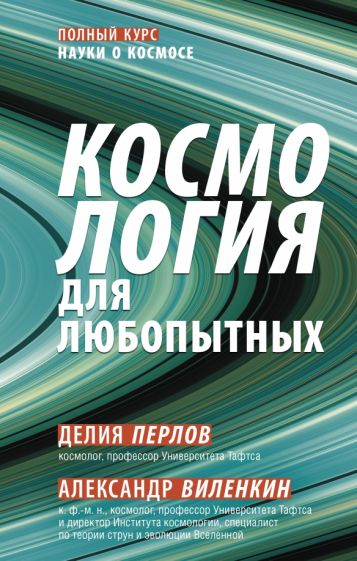 Перлов, Делия. Космология для любознательных: полный курс науки о космосе / Делия Перлов, Александр Виленкин. - Москва : ОГИЗ : АСТ, 2022. - 510 с. : ил., схемы. - (Academia)           Экземпляры:  Б1(1), Б8(1), Б9(1), аб(1)               Заключенные под этой обложкой университетские лекции прочитаны Александром Виленкиным в Университете Тафтса. В них представлены все главные концепции космологической науки, изложенные в том числе на языке физики и математики. Читатель узнает не только то, что известно ученым, но и то, что привело их к этим идеям. Один из лейтмотивов книги – попытка ответить на главные космические вопросы: конечна или бесконечна вселенная? Существовала ли она всегда? Если нет, то как она возникла? Придет ли ей однажды конец?.2. 20.1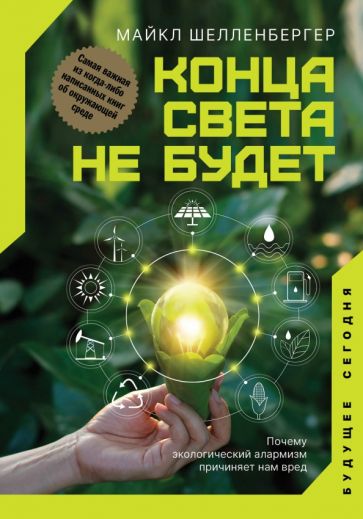 Шелленбергер, Майкл. Конца света не будет : почему экологический алармизм причиняет нам вред / М. Шелленбергер ; пер. с английского Ю. Капустюк. - Москва : ОГИЗ : АСТ, 2022. - 398 с. - (Будущее сегодня).  Экземпляры: аб(1), Б1(1), Б3(1), Б8(1), Б9(1)            Выбросы окиси углерода достигли пика и сокращаются в большинстве развитых стран уже более десяти лет. Смертность от экстремальных погодных явлений, даже в бедных странах, снизилась за последние 40 лет на 80 %. А риск того, что атмосфера Земли разогреется до очень высоких температур, становится все более маловероятным из-за замедления роста населения и обилия природного газа. 1. 52.7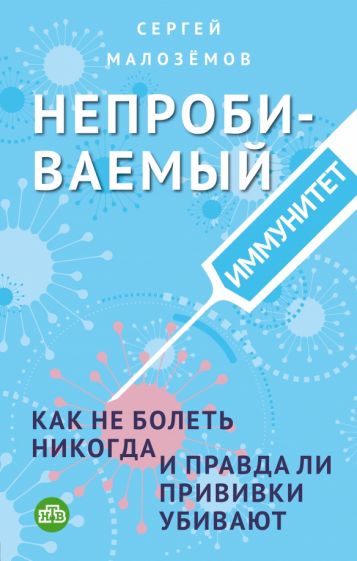 Малоземов, Сергей Александрович. Непробиваемый иммунитет : путь к укреплению здоровья / С. Малоземов. - Москва : Эксмо, 2023. - 221 с.  Экземпляры: аб(1), Б1(1), Б7(1)                Сергей Малозёмов — популярный телеведущий, дипломированный врач, автор научно-популярных программ телеканала НТВ «Живая еда» и «Чудо техники». Он рассказывает о личном опыте испытания вакцины против коронавируса и разбирается: Как устроен иммунитет и почему иногда он работает против нас? Что такое прививки и как они работают? Действительно ли прививки убивают? Что делать, чтобы не стать аллергиком? Что такое иммуномодуляторы? Рекомендации и советы автора помогут укрепить иммунитет, обезопасить себя и своих близких.1. 60.84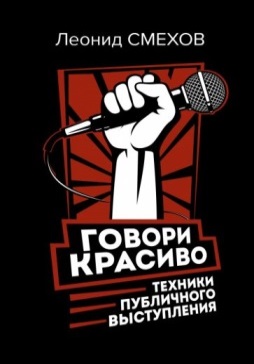 Смехов, Леонид Владимирович. Говори красиво : техники публичного выступления / Леонид Смехов. - Москва : АСТ, 2022. - 316 с. - (Лучшие медиа-книги)                                                 Экземпляры: аб(1), Б9(1)            Книга "Говори красиво: техники публичного выступления" поможет начинающему спикеру самостоятельно подготовиться к выступлению, а опытному - отточить своё умение и привнести в сложившийся стиль новые яркие инструменты и техники. Ведь умение говорить красиво и грамотно, производить приятное впечатление, выступать на публике дает возможность добиться успеха в любой профессиональной сфере..2. 60.52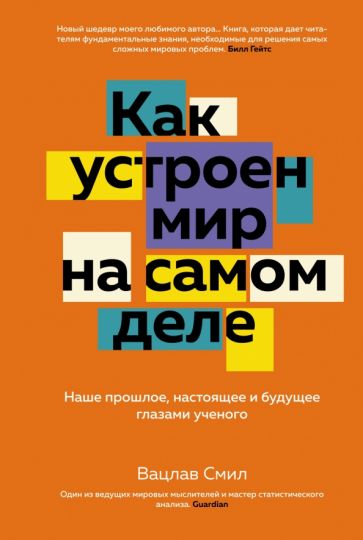 Смил, Вацлав. Как устроен мир на самом деле : наше прошлое, настоящее и будущее глазами ученого = How the world really works : a scientist`s guide to our past, present and future / Вацлав Смил ; перевод с английского Юрия Гольдберга. - Москва, 2022. - 382 с.                          Экземпляры: аб(1), Б1(1)         Книга освещает основные темы, связанные с обеспечением нашего выживания и благополучия: энергия, производство продуктов питания, важнейшие долговечные материалы, глобализация, оценка рисков, окружающая среда и будущее человека. Канадский ученый, эколог и политолог Вацлав Смил ищет ответ на самый главный вопрос нашего времени: обречено ли человечество на гибель или нас ждет счастливый новый мир?  .3. 60.84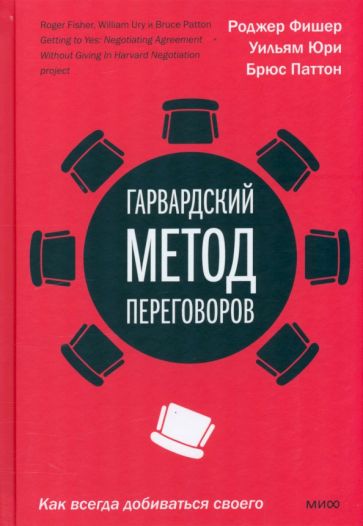 Фишер, Роджер. Гарвардский метод переговоров : как всегда добиваться своего / Р.Фишер, У. Юри, Б. Паттон ; перевод с английского Татьяны Новиковой. - 7-е изд. - Москва : Манн, Иванов и Фербер, 2022. - 259 с. : ил. - (Наука общения)                                                        Экземпляры: аб(1), Б9(1)           Именно с этой книги начались активные исследования переговорного процесса, практической конфликтологии и полемики. Метод принципиальных переговоров, о котором подробно рассказывают авторы, помогает избежать манипуляций со стороны партнеров, быстро ориентироваться в случае их нестандартного поведения и, главное, всегда достигать желаемого. Предлагаемый метод универсален и подойдет для бизнес-встреч, для решения международных конфликтов и даже для обсуждений семейных планов.  1. 63.3(2)511-68я2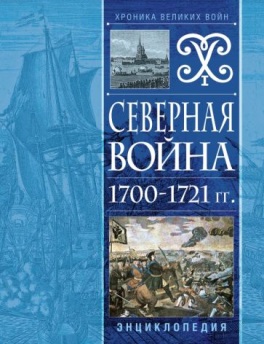 Северная война, 1700-1721 : энциклопедия / Алексеев Ю. А., Баранов А. Е., Белков А. Н. [и др.] ; ред. И. И. Басик, Н. И. Никифоров ; Министерство обороны Российской Федерации. - Москва : Яуза : Фонд "История Отечества", 2022. - 639 с. : ил. ил. - (Хроника великих войн).                                     Экземпляры: чз(1)                   Энциклопедия содержит научно-справочную информацию о Северной войне 1700–1721 гг. в истории нашего государства. В более 900 статьях в сжатой форме изложены военные действия противоборствовавших сторон, дана информация о наиболее известных военных деятелях и военачальниках, о их деятельности в военной сфере, о формах и способах военных действий в первой четверти XVIII в., о применявшихся в то время вооружении и боеприпасах, а также много иной информации, связанной с событиями той войны..2. 63.3(2)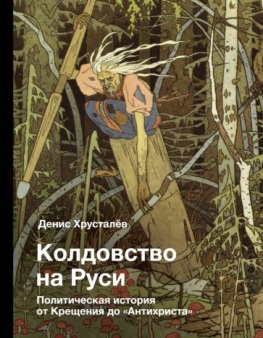 Хрусталев, Денис Григорьевич. Колдовство на Руси. Политическая история от Крещения до "Антихриста". X-XVIII в.в. / Денис Хрусталев. - Москва : АСТ, 2023. - 318 с. - (История и наука Рунета).                   Экземпляры: аб(1), Б1(1), Б8(1)           Колдовские козни пронизывают русскую историю. Испокон веку враг рода человеческого посягал на жителей и особенно правителей Руси. Форменный беспредел начался сразу после прекращения междоусобиц и с момента объединения земель вокруг Москвы. Благочестивые государи подвергались непрестанным нападкам сатанинских сил, колдунов, ведьм, волхвов и волшебников. Но эта книга не ставит перед собой задачу описать все случаи колдовства на Руси, в ней описаны только те, когда магическими практиками пытались повлиять на Российское государство и его первых лиц. С первых дней и до Петра Великого, от Крещения до "Антихриста", от залесских княжеств до империи, от волхвов до волшебников.1. 63.3(2СПб)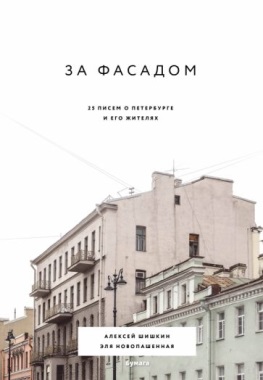 Шишкин, Алексей Дмитриевич. За фасадом : 25 писем о Петербурге и его жителях / Алексей Шишкин, Эля Новопашенная. - Москва : Бомбора : Эксмо ; Санкт-Петербург : Бумага, 2022. - 300 с.                          Экземпляры:  аб(2)              Каждое здание в Петербурге угодило в историю – большую, общегосударственную или малую, историю жизни и быта рядовых горожан. В одном доме располагалась локальная типография, в другом – спиритический салон, а в третьем был трактир, где Некрасов когда-то ожидал свою возлюбленную. На страницах этой книги соседствуют Лев Толстой и Иосиф Сталин, генеральская роскошь и коммуналки, криминальное прошлое и атмосферное настоящее. Авторы "За фасадом" предлагают пройтись по следам знаменитых и почти забытых героев и узнать много нового о городе и горожанах.1. 63.3(4Вел)-8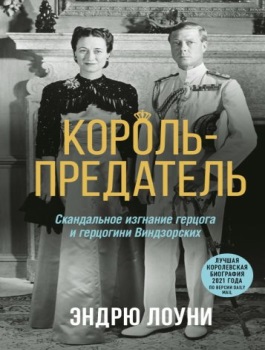 Лоуни, Эндрю. Король-предатель. Скандальное изгнание герцога и герцогини Виндзорских / Эндрю Лоуни ; перевод с английского  М. В. Пономаревой. - Москва : Эксим, 2022. - 413 с. - Загл.Скандальное изгнание герцога и герцогини Виндзорских.  Экземпляры: аб(1), Б1(1)         В «Короле-предателе» раскрыта вся правда об изгнании, бегстве и интригах герцога Виндзорского, отвернувшегося от семьи и страны ради денег и больной страсти к одной женщине..2. 63.3(4Авс)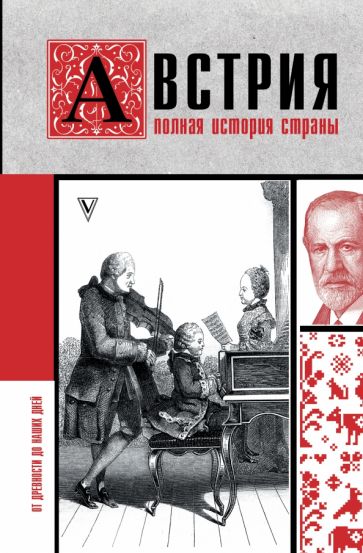 Райнельт, Франц. Австрия : полная история страны : [от древности до наших дней] / Франц Райнельт. - Москва : АСТ, 2022. - 431 с. : ил., карты, фот. - (История на пальцах).                              Экземпляры: аб(1), Б2(1), Б9(1)               Австрия – это величественные горы, великолепные дворцы, которые отличаются классической роскошью, и высокая культура. Родина Моцарта и Фрейда. Здесь творил Густав Климт и писал свои вальсы Штраус. Это вековая история, полная поворотных и судьбоносных событий: вторжение венгров, расцвет Австрийского государства в XIII веке, бурные преобразования в XVIII веке, Венский конгресс и тд. Из книги можно узнать: кто упустил победу из Маренго, почему принцесса Сисси так ненавидела Вену и как Австрия возродилась из пепла, а так же многое другое.1. 82.3(0)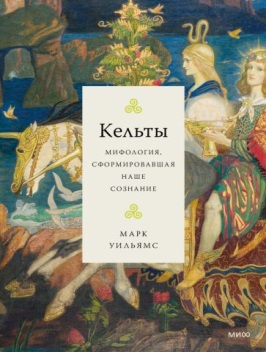 Уильямс, Марк. Кельты : мифология, сформировавшая наше сознание / Марк Уильямс ; перевод с английского О. Чумичевой ; научный редактор Нина Живлова. - Москва : Манн, Иванов и Фербер, 2023. - 283, [4] с. : ил. ; [8] л. цв. ил. - (Мифология, сформировавшая наше сознание).  Экземпляры: аб(1)                  Автор исследует корни кельтских легенд, оставивших наиболее заметный след в мировой культуре..1. 83.3(2Рос=Рус)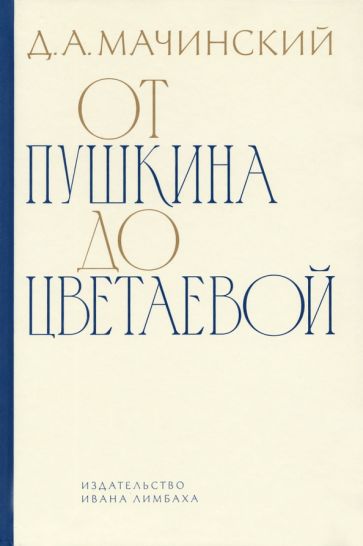 Мачинский, Дмитрий Алексеевич. От Пушкина до Цветаевой : статьи и эссе о русской литературе / Д. А. Мачинский ; составление, подготовка текста Н. А . Паршуковой ; научный редактор: Е. А. Романова. - Санкт-Петербург : Издательство Ивана Лимбаха, 2022. - 449 с. - (Независимый альянс).                                                  Экземпляры: аб(1), Б1(1)            Петербургский историк, археолог, многолетний сотрудник Эрмитажа, знаток русской культуры и литературы. В книгу вошли все его обнаруженные на сегодняшний день работы, посвященные русским поэтам: А. Пушкину, М. Цветаевой, А. Блоку, А. Ахматовой, М. Волошину. При жизни автора ни одна из них не была опубликована.  2. 83.3(2Рос=Рус)1-8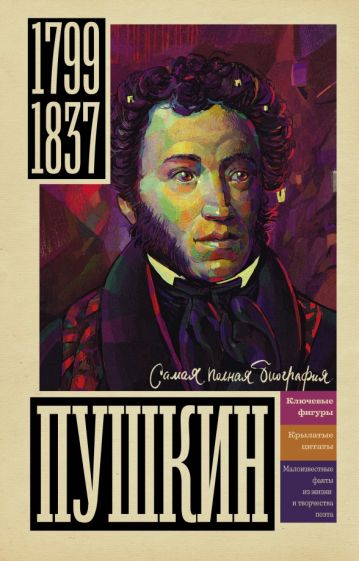 Ризнич, Иона. Пушкин : [ключевые фигуры, крылатые цитаты, малоизвестные факты из жизни и творчества поэта] / Иона Ризнич. - Москва : АСТ : Времена, 2022. - 358 с. : ил., портр. - (Самая полная биография)                                      Экземпляры: аб(1), Б2(1), Б9(1), Б11(1)                  Без лукавства и домысливания, без помпезности и прикрас биограф Иона Ризнич воссоздала портрет одного из величайших деятелей русской культуры. Из книги можно узнать: Почему поэт больше не писал сказки? Сколько Пушкин проиграл денег в игорных домах? Почему Александру Сергеевичу угрожала ссылка в Сибирь? Как Пушкин связан с серийным убийцей? Фишки книги:  отрывки из самых знаменитых стихов Пушкина; новые факты в биографии великого писателя.1. 85.103(3)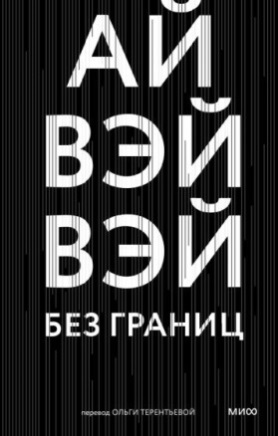 Ай Вэйвэй. Без границ /  Ай Вэйвэй ; перевод с немецкого Ольги Терентьевой. - Москва, 2023. - 189 с. - (Искусство МИФ)                                 Экземпляры: Б1(1)                Самая личная книга Ай Вэйвэя об отчуждении, границах и чувстве изгоя. Работы известного художника Ай Вэйвэя можно найти в общественных местах многих стран. Но кто стоит за международным лейблом Ai Weiwei? Ай Вэйвэй вырос в Маньчжурии и Синьцзяне, куда был сослан его отец — китайский поэт и критик режима Ай Цин. Ай переехал в США, но был вынужден вернуться в Пекин в 1993 году, чтобы заботиться об отце, когда тот заболел. Много позже, в 2011 году, покинуть Китай ему не разрешили и держали под стражей 81 день. Ай Вэйвэй очень рано узнал, каково это — быть чужаком….2. 85.143(3)-8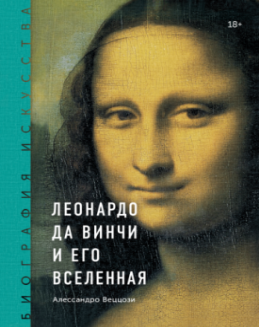 Веццози, Алессандро. Леонардо да Винчи и его Вселенная / Алессандро Веццози ; [научный редактор: Анна Шапочкина] ; перевод с французского Инны Солодковой. - Москва : Манн, Иванов и Фербер, 2023. - 159 с. : ил. - (Прожить искусство). -                                 Экземпляры: Б8(1), аб(1), Б9(1)              Гений Возрождения, великий ученый и изобретатель, мастер психологической живописи и аналитического рисунка Леонардо да Винчи стремился понять суть явлений вселенной, «явить невидимое». 3. 85.143(3)-8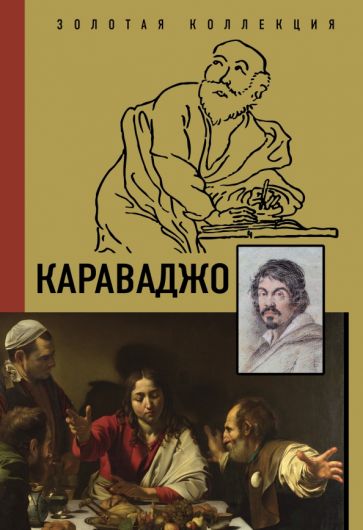 Макаров, Дмитрий. Караваджо / Дмитрий Макаров. - Москва : ОГИЗ : АСТ, 2022. - 159 с. : цв. ил. - (Галерея живописи на ладони). - (Золотая коллекция живописи на ладони).       Экземпляры: аб(1), Б1(1), Б3(1), Б7(1)             Среди гениев Караваджо держится особняком. В 1600-х годах его можно было встретить в Риме в районе Кампо Марцио – одного, со слугой или в компании друзей, цирюльников и торговцев. Караваджо любил скандалы и не упускал случая ввязаться в драку. При этом он был уже известный художник, писавший невиданные картины. Со всеми своими разрушительными маниями Караваджо идеальный герой для высокобюджетной голливудской постановки. 4. 85.143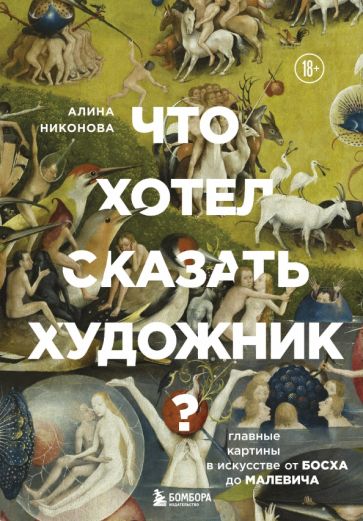 Никонова, Алина Викторовна. Что хотел сказать художник? Главные картины в искусстве от Босха до Малевича / Алина Никонова. - Москва : Эксмо : Бомбора, 2022. - 413 с.                                        Экземпляры: аб(1)         Опытный искусствовед и писательница Алина Никонова покажет вам в деталях 100 шедевров всех времен (Андрей Рублев, Питер Брейгель, Илья Репин, Винсент Ван Гог, Эдвард Мунк, Джексон Поллок), объяснив, в чем их новаторство и художественная ценность, как они были созданы и почему люди до сих пор продолжают любоваться и восторгаться ими. .5. 85.335.42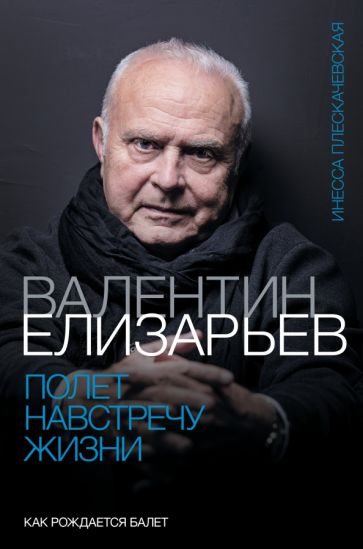 Плескачевская, Инесса Николаевна. Валентин Елизарьев. Полет навстречу жизни. Как рождается балет / Инесса Плескачевская. - Москва : АСТ, 2023. - 366 с. ; [12] л. ил. - (Большой балет).      Экземпляры: Б1(1), Б8(1), аб(1)           Выдающийся хореограф рассказывает о своем творческом методе, о том, как рождается спектакль – от замысла до премьеры. Автор книги поговорила со звездами мирового искусства, которые учились и работали с Валентином Елизарьевым. О сути балетного искусства и природе творчества в книге рассказывают Михаил Барышников, Борис Эйфман, Родион Щедрин, Генрих Майоров, Нина Ананиашвили, Андрис Лиепа и многие другие.    .7. 85.103(3)-8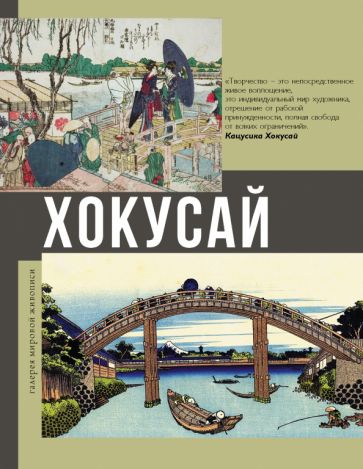 Солодовникова, Ольга Николаевна. Хокусай / Ольга Солодовникова. - Москва : АСТ : ОГИЗ, 2022. - 159 с. : цв. ил. - (Золотая коллекция живописи на ладони).                  Экземпляры: аб(1), Б1(1), Б9(1), Б11(1).             Хокусай – один из ведущих мастеров цветной гравюры на дереве периода Токугава (1603–1868)., и один из самых известных в мире художников Японии. Его хорошо знают в Европе, России, о нем много пишут, исследуют и изучают его произведения, регулярно проводят выставки его работ в разных странах, о его творчестве снимают документальные фильмы.8. 85.374.3(2)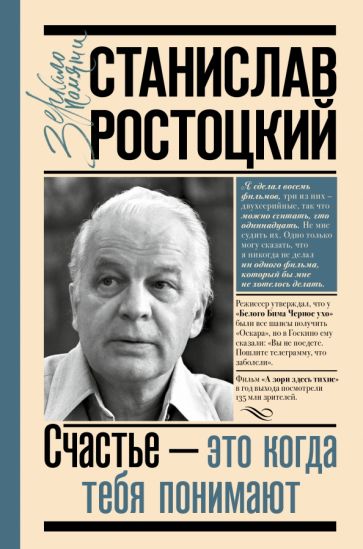 Станислав Ростоцкий : счастье - это когда тебя понимают / автор-составитель М. А. Ростоцкая. - Москва : Кладезь : АСТ, 2022. - 254 с. ; [8] л. ил. - (Зеркало памяти). - Фильмография: с. 251-252                                   Экземпляры: аб(1), Б1(1)          В книге собраны дневники Станислава Иосифовича и обращенные к нему письма. Режиссер открывается в них искренне и доверительно: именно таким он стремился появиться перед своим зрителем. В воспоминаниях С. Ростоцкого показана история целого поколения, родившегося в революционную эпоху, прошедшего войну и уходящего в постперестроечную эпоху. Он считал, что важнейший талант человека – дар чувствовать чужую боль как свою. И это нашло отражение в его фильмах.9. 85.364.1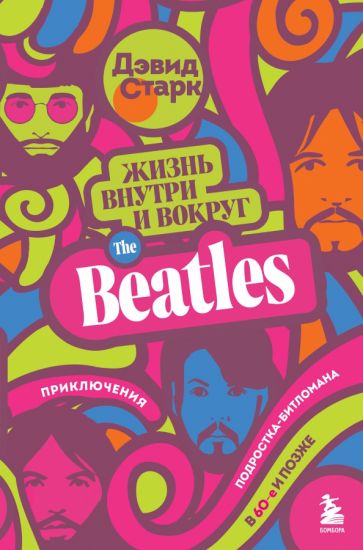 Старк, Дэвид. Жизнь внутри и вокруг the Beatles. Приключения подростка-битломана в 60-е и позже / Дэвид Старк ; перевод с английского А. Беляева. - Москва : Бомбора : Эксмо, 2023. - 270 с.                       Экземпляры: аб(1), Б1(1)         Дэвид Старк посвятил эту книгу всем поклонникам The Beatles по всему миру. Пусть она не только расскажет вам много забавных случаев из жизни участников группы, но и придаст сил поверить, что все возможно. Стоит лишь очень сильно захотеть..10. 85.318-8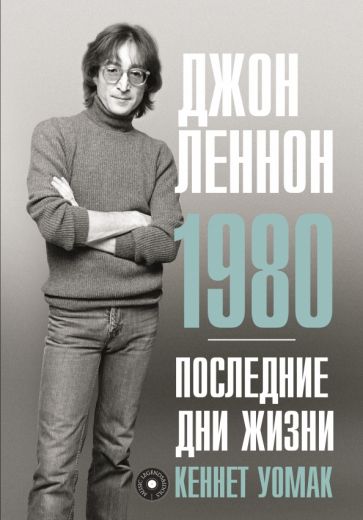 Уомак, Кеннет. Джон Леннон, 1980 : последние дни жизни / Кеннет Уомак ; перевод с английского Игоря Рискина. - Москва : АСТ : ОГИЗ, 2023. - 285 с. ил. -                                         Экземпляры:  аб(1), Б3(1)         Книга охватывает последний год жизни Джона Леннона. Этот период ознаменовался мощным творческим триумфом и возрождением музы после почти пяти лет затишья и добровольного ухода «в отставку». Автор в деталях описывает размеренную жизнь музыканта в в особняке «Дакота» после его отдаления от музыкального сообщества, подробно раскрывает его взаимоотношения с бывшими участниками The Beatles, женой Йоко Оно, и проливает свет на реальные мотивы ухода из мира музыки. И лишь незадолго до трагической гибели Джону Леннону удается заново раскрыть свой талант и обрести потерянное творческое «я»..11. 85.374.3(2)-8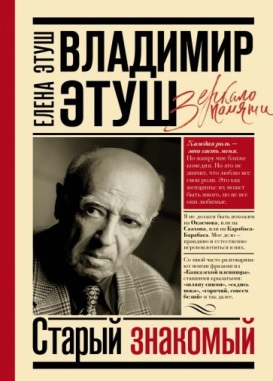 Этуш, Елена Евгеньевна. Владимир Этуш. Старый знакомый / Елена Этуш. - Москва : АСТ : Кладезь, 2022. - 219 с. : ил. - (Зеркало памяти). - Фильмогр.: с. 218-219                                     Экземпляры: аб(1), Б1(1), Б6(1)           В этой книге собраны размышления Владимира Этуша о своей жизни, войне, театре, кино, а также воспоминания его коллег и учеников: у каждого из них тоже есть своя история о нем. Многое из этого увидело свет впервые. Наконец полностью опубликован фронтовой дневник Владимира Абрамовича, один из ярких документов эпохи, рассказывающий о Великой Отечественной войне. Актер, фронтовик, педагог… вот такой он, наш старый знакомый.1. 87.3(0)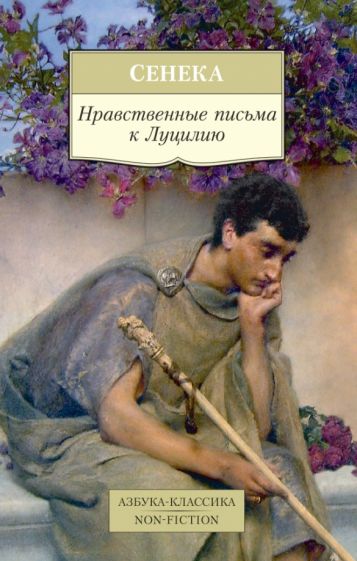 Сенека, Луций Анней. (младший). Нравственные письма к Луцилию ; Трагедии ; О счастливой жизни : если не можешь изменить мир, измени отношение к этому миру : перевод / Луций Анней Сенека. - Москва : Эксмо, 2023. - 559 с. : портр. - (Библиотека избранных сочинений). - (3 главных произведения. Библиотека избранных сочинений)                                        Экземпляры: аб(1), Б9(1).          Сборник из писем моралистического характера, написанных Луцием Аннеем Сенекой после его ухода из политики (примерно в 62 году), адресованных его другу Луцилию Младшему (больше нигде не упоминается). В них автор даёт советы, как выстраивать свою жизнь в соответствии с философией стоицизма. Письма относятся к наиболее известным и значимым произведениям Сенеки и римской литературы в целом. Итог философии и жизненного опыта Сенеки.В настоящем издании представлено полное собрание писем Сенеки.2. 87.3(4Гем)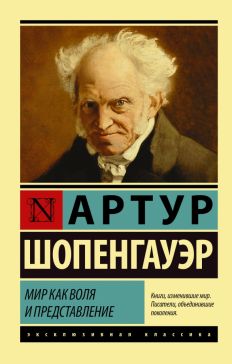 Шопенгауэр, Артур. Мир как воля и представление ; Афоризмы житейской мудрости ; Эристика, или Искусство побеждать в спорах : [перевод с немецкого] / Артур Шопенгауэр. - Москва : Эксмо, 2022. - 559 с. - (3 главных произведения. Библиотека избранных сочинений) Экземпляры: аб(1), Б8(1).3. 87.70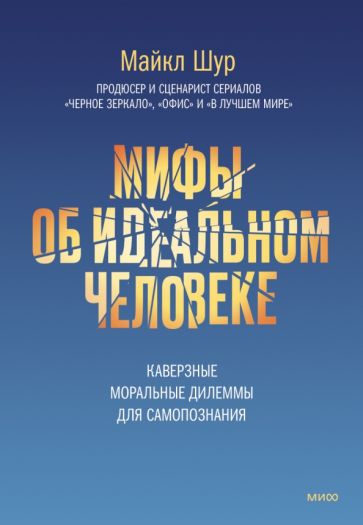 Шур, Майкл. Мифы об идеальном человеке : каверзные моральные дилеммы для самопознания / Майкл Шур ; с въедливыми философскими комментариями профессора Тодда Мэя ; перевод с английского Татьяны Землеруб. - Москва : Манн, Иванов и Фербер, 2023. - 334 с.                       Экземпляры: аб(1), Б8(1).          Шур начинает с простых вопросов, таких как "Могу ли я ударить друга по лицу без причины?" (нет), и переходит к сложным моральным дилеммам, с которыми мы сталкиваемся регулярно, например: "Могу ли я по-прежнему наслаждаться великими произведениями искусства, если они были созданы ужасными людьми? Сколько денег я должен отдать на благотворительность? Зачем вообще нужно быть хорошим, если можно быть плохим?". И многое другое. К тому времени, когда книга будет закончена, вы будете точно знать, как действовать в любой ситуации, чтобы принести максимальное количество морального блага. Вы станете идеальными, и все ваши друзья будут завидовать.1. 88.3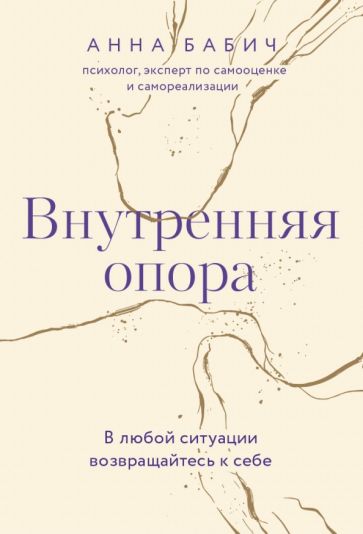 Бабич, Анна. Внутренняя опора : в любой ситуации возвращайтесь к себе / Анна Бабич. - Москва : Манн, Иванов и Фербер, 2023. – 232 с. - (Вернуться к себе. Книги, которые позволят перейти из режима ожидания в режим действия)                                                Экземпляры: аб(1), Б2(1), Б9(1)                 Здесь собраны простые и эффективные внутренние инструменты, которые помогут проработать психологические установки, мешающие двигаться вперед. Для того, чтобы вырваться из круга жизненных проблем, нужно выстроить внутри себя опору — психологический фундамент, с которого начинается путь к желанным изменениям. Книга поможет освоить алгоритмы для преодоления внутренних стопперов, научиться распознавать свои эмоции и чувства и управлять ими, принять себя и ощутить свою ценность, психологически повзрослеть и начать жить так, как хочется..2. 88.3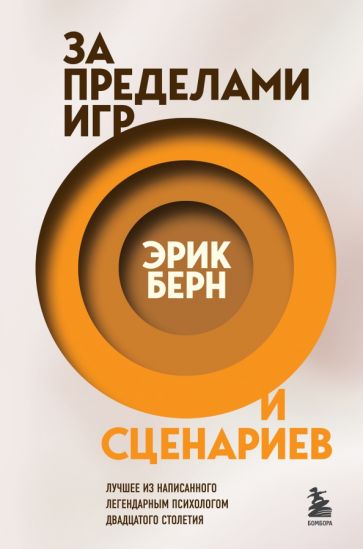 Берн, Эрик. За пределами игр и сценариев: лучшее из написанного легендарным психологом двадцатого столетия / Эрик Берн ; перевод с английского: Ю. И. Герасимчик. - Москва : Бомбора : Эксмо, 2023. - 470 с. : ил. - (Легенды психологии. Эрик Берн).               Экземпляры: аб(1), Б8(1)         Подробный разбор структуры человеческой личности, рассмотрение жизненных сценариев, обсуждение основ транзактного анализа, размышления о групповой динамике..3. 88.57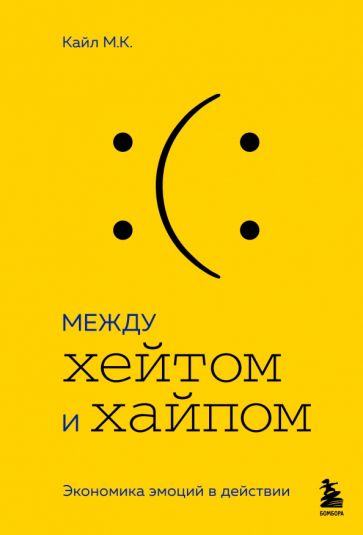 Кайл М. К. Между хейтом и хайпом : экономика эмоций в действии / М. К. Кайл ; перевод с английского И. В. Савиной. - Москва : Бомбора : Эксмо, 2023. - 236 с. - Экономика эмоций). -                        Экземпляры: Б8(1), аб(1)                Чувствами, а вовсе не разумом, руководствуется человек, совершая покупку. Американский эксперт по эмоциональному интеллекту изучил успех таких компаний, как Disney, Apple или Starbucks, и выстроил собственный подход к сердцу и кошельку клиента. И назвал его «Экономикой эмоций». Суть проста: хотите влюбить людей в себя, свой продукт или компанию — приправляйте густым соусом точно подобранных эмоций любую грамотно просчитанную стратегию. Все узнают из книги, как зарабатывать на любви и ненависти, умилении и отвращении.4. 88.57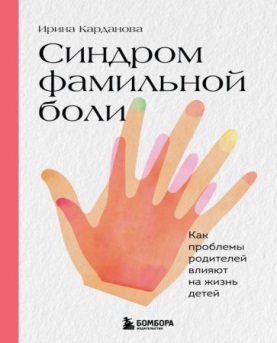 Карданова, Ирина Владимировна. Синдром фамильной боли : как проблемы родителей влияют на жизнь детей / Ирина Карданова. - Москва, 2022. - 284 с. : ил.         Экземпляры: аб(1), Б1(1), Б9(1), Б10(1)            Книга о выборе собственного сценария. О том, как проработать детские негативные воспоминания и начать жить в соответствии с настоящими мечтами и запросами. И о том, как воспитывать своих детей, сохраняя их самодостаточность, здоровую самооценку и личностную цельность. Книга поможет устранить негативное воздействие, наладить отношения с родителями, не жертвуя при этом собственными интересами, научит не повторять ошибки старших поколений, воспитывая своих детей.5. 88.57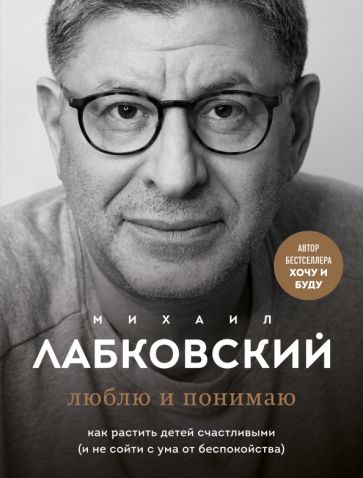 Лабковский, Михаил Александрович. Люблю и понимаю : как растить детей счастливыми (и не сойти с ума от беспокойства) / Михаил Лабковский. - Москва : Эксмо, 2022. - 285 с. : ил. Экземпляры:  аб(3), Б1(1), Б2(1), Б9(1), Б10(1), Б11(1), ЦРДБ(1), Б8(1)           Новая книга от самого популярного психолога в России - Михаила Лабковского - для родителей, которые хотят вырастить своих детей счастливыми, поможет не повторять ошибок своих родителей - с собственными детьми. Автор объясняет, почему ребенок так себя ведет, и учит воспитывать с любовью, без которой вырасти здоровым и счастливым человеком просто невозможно.6. 88.52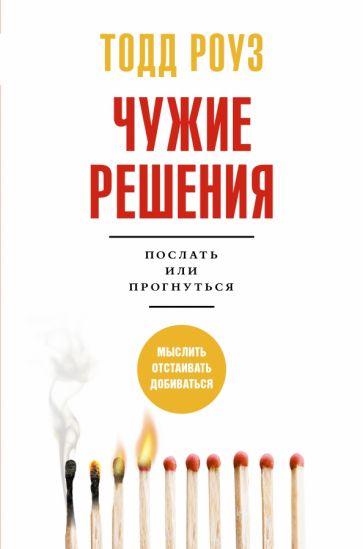 Роуз, Тодд. Чужие решения: послать или прогнуться / Тодд Роуз ; перевод с английского М. Максимовой. - Москва : Времена : АСТ, 2022. - 333 с. - (Формула подсознания                                     Экземпляры: аб(1), Б3(1), Б8(1)          Тодд Роуз - бывший профессор Гарварда и основатель аналитического центра, — опираясь на передовые исследования в области нейробиологии и социальной психологии, показывает, что многие наши представления друг о друге основаны на ложных предположениях. Роуз рассматривает проведенные социальные эксперименты и проводит параллели между поведением людей, их окружением и культурой, в которой они существуют. Ловушки конформизма, ложь ради принадлежности, поклонение иллюзорному авторитету — все это входит в перечень того, что искажает восприятие объективной реальности..7. 88.3Р 96 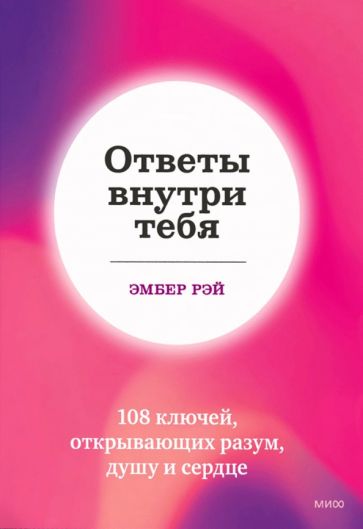 Рэй, Эмбер. Ответы внутри тебя: 108 ключей, открывающих разум, душу и сердце / Эмбер Рэй ; перевод с английского Екатерины Петровой. - Москва : Манн, Иванов и Фербер, 2023. - 233 с. : цв. ил. - (Счастливый год).                                                       Экземпляры: аб(1), Б4(1)          Книга поможет исследовать свой внутренний мир, руководствуясь интуицией, и заново открыть себя. Книгу можно использовать по-разному: прочесть от начала до конца или обратиться только к темам, которые находят отклик; можно даже использовать ее как оракула — задать вопрос, наугад открыть страницу и позволить написанному привести к ответу. Здесь рассматривается множество тем: доверие к себе, принятие своих чувств, доброта, установка границ, сложные разговоры, раскрытие креативности и многие другие.8. 88.3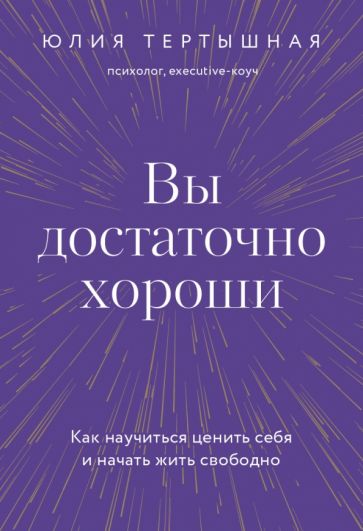 Тертышная, Юлия. Вы достаточно хороши : как научиться ценить себя и начать жить свободно / Юлия Тертышная. - Москва : Манн, Иванов и Фербер, 2023. - 253 с. - (Вернуться к себе. Книги, которые позволят перейти из режима ожидания в режим действия).                Экземпляры: аб(1), Б7(1)          Эта книга о том, как заглянуть внутрь себя, чтобы найти подтверждение собственной ценности. Вы узнаете: - как работать с внутренним состоянием, чтобы меньше тревожиться и жить лучше и осознаннее; где и в чем найти опору, которая будет поддерживать вас каждый день; как активировать безграничные внутренние ресурсы и организовать жизнь так, как вы хотите.10. 88.53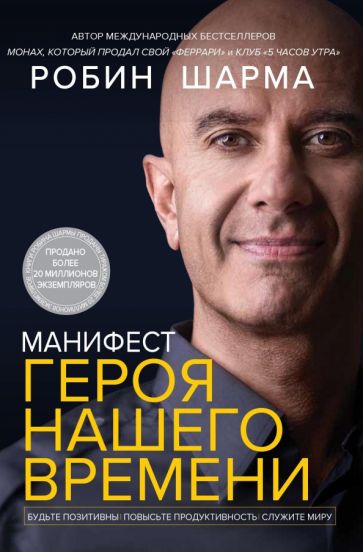 Шарма, Робин С. Манифест героя нашего времени / Робин Шарма ; перевод с английского В. Спаров. - Москва : АСТ : Прайм, 2022. - 509 с. р. - (Шарма: Уроки мудрости).                                                 Экземпляры: аб(1)                 «Манифест героя нашего времени» – уникальная книга, в которой Робин Шарма объединил лучшие принципы, методы и тактику своей наставнической практики. Этот труд одновременно является и планом по достижению максимальной эффективности, и руководством по созданию яркой и интересной жизни, и универсальным путеводителем, помогающим стать духовным титаном, возвышающим и облагораживающим этот мир. 11. 88.3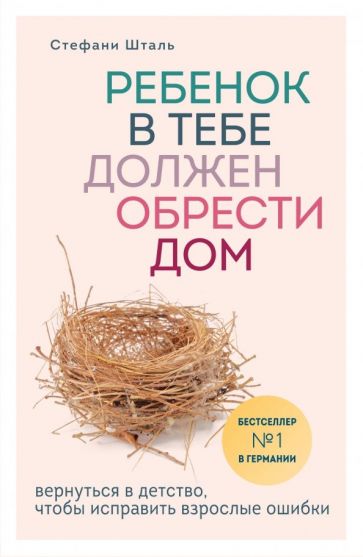 Шталь, Стефани. Ребенок в тебе должен обрести дом : вернуться в детство, чтобы исправить взрослые ошибки / Стефани Шталь ; перевод с немецкого Е. Трубчениновой. - Москва : Бомбора : Эксмо, 2022. - 302 с. - (Осколки детских травм. Книги, которые заменят психолога). Экземпляры: Б1(1), Б2(1), Б7(1), Б8(1), Б9(1)       Детские травмы и обиды не проходят бесследно. Они проявляются во взрослой жизни и часто – самым неожиданным образом: не складываются отношения, рушится карьера, возникают болезни. Немецкий психотерапевт Стефани Шталь утверждает: если вы подружитесь со своим "внутренним ребенком", подарите ему заботу и поддержку, которой так не хватало в детстве, на место боли и бед придут спокойствие, гармония и легкость..12. 88.3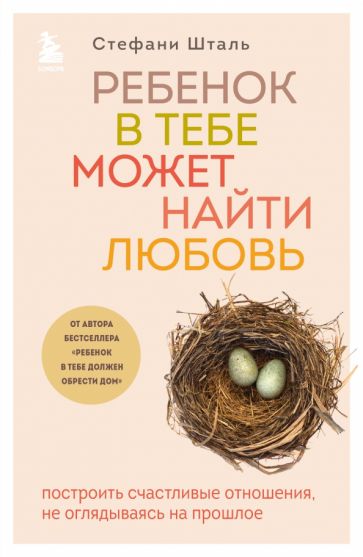 Шталь, Стефани. Ребенок в тебе может найти любовь : построить счастливые отношения, не оглядываясь на прошлое / Стефани Шталь ; перевод с немецкого Н. И. Христофоровой. - Москва : Бомбора : Эксмо, 2022. - 300 с. : ил. - (Осколки детских травм. Книги, которые заменят психолога).                            Экземпляры: аб(1), Б1(1), Б2(1), Б4(1), Б6(1)             Стефани Шталь, известный немецкий психотерапевт и автор бестселлера "Ребенок в тебе должен обрести дом", уверена: гармоничные отношения - вопрос не удачи, а личного выбора, и поиск нового партнера не решит проблем. Каждый способен любить и быть любимым - нужно только найти баланс между близостью и свободой и избавиться от негативных паттернов, усвоенных в детстве. В книге найдется множество практических упражнений, которые помогут внутреннему ребенку обрести счастье в любви.